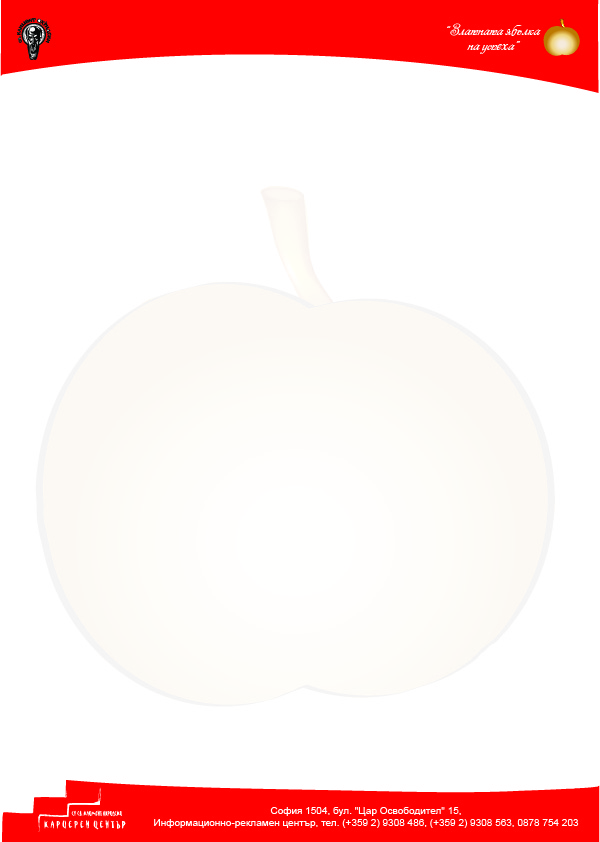 Потвърдили компании и институции, с които можете да се срещнете по време на „Златната ябълка на успеха“ Дни на кариерното развитие в Софийски университет:Adecco  http://www.adeccobulgaria.com/bg/AIESEC Bulgaria  http://aiesec.bg/Britanica http://bg.britanica-edu.org/British American Tobacco   http://www.bat.com/British Council  http://akamai.britishcouncil.org/BSS Media Group  http://www.thevoice.bg/za_nasCall Point Group  http://www.callpoint-group.com/Deloitte Bulgaria EOOD  http://www.deloitte.com/bg/aboutEmbrioo.com  http://embrioo.com/Ernst & Young Bulgaria EOOD   http://www.ey.com/Esteelauder   http://www.esteelauder.com/index.tmplEU CAREERS   http://europa.eu/epso/index_en.htmFulbright  http://www.fulbright.bg/GfK  http://www.gfk.bg/IBM Bulgaria  http://www.ibm.com/bg/bg/JobTiger http://www.jobtiger.bg/”Manpower”Bulgaria  www.manpower.comМ3College  http://m3college.com/Procter and Gamble  http://www.eu.pg.com/en_US/index.shtmlPPD Bulgariа   http://www.ppdi.com/Talent Hunter  http://www.talenthunter-bg.com/bg/Тele trade  http://teletrade.bg/Williamhill  http://www.williamhill.com/АИИ Дейта Процесинг  http://www.aiidatapro.com/Българска Хранителна Банка  http://www.redcross.bg/projects/food_bank.htmlВиваком  http://www.vivacom.bg/Дипломатически институт към МВнР  http://bdi.mfa.government.bg/Държавно предприятие "Ръководство на въздушното движение"  http://www.atsa.bg/Езиков клуб Мери Итън  http://www.maryeton.com/Заедно в час  http://zaednovchas.bg/Империя Онлайн ООД http://www.imperiaonline.bg/ Институт по полимери –БАН  http://www.polymer.bas.bg/ИНТЕРЛАНГ ЕООД-преводи и легализация  http://www.interlang.net/Институт „Фортедо”  http://iieducation.eu/ИПИН – Учебен център  http://www.napredak.info/МЕТРО  http://www.metro.bg/public/homeМинистерство на финансите  http://www.minfin.bg/Национален природонаучен музей с партньорите им от фирма "Биоигри"  http://www.nmnhs.com/index_bg.phpНестле България  http://www.nestle.bg/bgОББ  http://www.ubb.bg/bg-BG/HomeПрезиденството на Република България   http://president.bg/Прокредит банк  http://www.procreditbank.bg/Фирмена група Балкан Стар  http://www.balkanstar.com/Фондация "За нашите деца"    http://detebg.org/Фондация „Смарт”  http://smart-f.eu/Уебмедия ООД   http://webmedia.bg/ЧУ "Веда"   http://www.vedabg.com/42 training  http://42training.org/